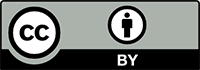 AbstractPurpose: ‘Plagiarism’ is the conduct of plagiarizing others’ ideas, research progresses, and/or results without proper approval. (More than 5 lines)Method: ‘Self-Plagiarism’ is the conduct of stating the ideas, process of research and results without marking the specifics of the origin that has already been stated from his own journal or book and stating it again in one’s journal. (More than 5 lines)Results: ‘Forgery’ is the conduct of fabricating non-existing data or research outcome and recording or reporting them as true and existing. ‘Falsification’ is the conduct of counterfeiting research materials, tools, and/or research processes or the conduct of altering or omitting research data and outcome so the research record becomes not consistent with the truth. (More than 5 lines) Conclusion: ‘False indication of authors’ is the practice of not assigning without any reason, the qualification of the writer of the Article who academically contributed to the content of research or results, or assigning the qualification who has not academically contributed for other reasons. (More than 5 lines)(Total More Than 20 Lines)Keywords: Word, Word, Word , Word, Word (5 Words)1. Big Table of ContentsThis regulation is aimed at the systemization of the system of research ethics by regulating the various matters in relation to the journal published from J-INSTITUTE Ethics of the researcher[1]. (Keep the Color in the Citation Like [1])2. Big Table of Contents2.1. Small table of contentsThis regulation is aimed at the systemization of the system of research ethics by regulating the various matters in relation to the journal published from J-INSTITUTE Ethics of the researcher[1][2]. As shown in the following <Table 1> or <Figure 1>.Table 1. Title.Note: *p<.05, **p<.01,***p<.001.Figure 1. Title.  3. References 3.1. Journal articles[1] Jo S. Paper Title. International Journal of Crisis & Safety, 1(1), 1-12 (2016). [Read More]Doi Address: [2] Jo S. Paper Title. Protection Convergence, 1(1), 1-12 (2016). [Read More]Doi Address: [3] Jo S. Paper Title. International Journal of Martial Arts, 1(1), 1-12 (2016). [Read More]Doi Address: [4] Jo S. Paper Title. Kinesiology, 1(1), 1-12 (2016). [Read More]Doi Address: [5] Jo S. Paper Title. Regulations, 1(1), 1-12 (2016). [Read More]Doi Address: [6] Jo S. Paper Title. International Journal of Terrorism & National Security, 1(1), 1-12 (2016). [Read More]Doi Address:   [7] Jo S. Paper Title. International Journal of Military Affairs, 1(1), 1-12 (2016). [Read More]Doi Address: [8] Jo S. Paper Title. International Journal of Human & Disaster, 1(1), 1-12 (2016). [Read More]Doi Address: [9] Jo S. Paper Title. Public Value, 1(1), 1-12 (2019). [Read More]Doi Address:   [10] Jo S & Jo S. Paper Title. Robotics & AI Ethics, 1(1), 1-12 (2019). [Read More]Doi Address:  3.2. Thesis degree[11] Jo S. Paper Title.          University, Doctoral Thesis (2016). [12] Jo S. Paper Title.          University, Master's Thesis (2016). 3.3. Books [13] Jo S. Book Name. Publisher Name (2016). 4. Appendix4.1. Author’s contribution(Single Author)(2 Authors)(3 Authors)4.2. Funding agencyThis work was supported by        University Research Grant in 20   .             WordWordWordWordWordWord             WordWordbStd.EβtWordWordWordWordR²F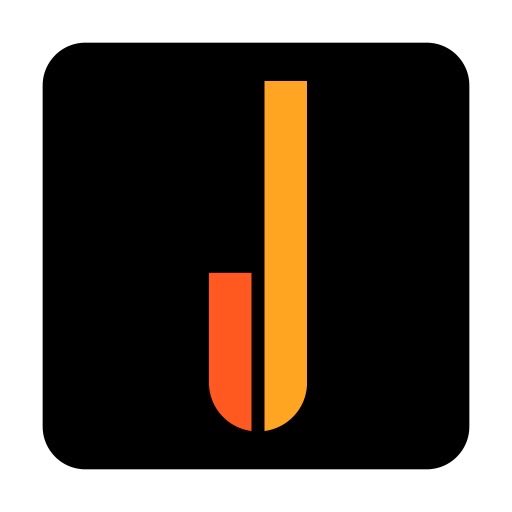 Initial nameContributionAuthorFL-Set of concepts ☑-Design ☑ -Getting results ☑-Analysis ☑-Make a significant contribution to collection ☑-Final approval of the paper ☑-Corresponding ☑-Play a decisive role in modification ☑-Significant contributions to concepts, designs, practices, analysis and interpretation of data ☑-Participants in Drafting and Revising Papers ☑-Someone who can explain all aspects of the paper ☑Initial nameContributionLead AuthorFL-Set of concepts ☑-Design ☑ -Getting results ☑-Analysis ☑-Make a significant contribution to collection ☑-Final approval of the paper ☑-Corresponding ☑-Play a decisive role in modification ☑-Significant contributions to concepts, designs, practices, analysis and interpretation of data ☑-Participants in Drafting and Revising Papers ☑-Someone who can explain all aspects of the paper ☑Corresponding Author* FL-Set of concepts ☑-Design ☑ -Getting results ☑-Analysis ☑-Make a significant contribution to collection ☑-Final approval of the paper ☑-Corresponding ☑-Play a decisive role in modification ☑-Significant contributions to concepts, designs, practices, analysis and interpretation of data ☑-Participants in Drafting and Revising Papers ☑-Someone who can explain all aspects of the paper ☑Initial nameContributionLead AuthorFL-Set of concepts ☑-Design ☑ -Getting results ☑-Analysis ☑-Make a significant contribution to collection ☑-Final approval of the paper ☑-Corresponding ☑-Play a decisive role in modification ☑-Significant contributions to concepts, designs, practices, analysis and interpretation of data ☑-Participants in Drafting and Revising Papers ☑-Someone who can explain all aspects of the paper ☑Corresponding Author* FL-Set of concepts ☑-Design ☑ -Getting results ☑-Analysis ☑-Make a significant contribution to collection ☑-Final approval of the paper ☑-Corresponding ☑-Play a decisive role in modification ☑-Significant contributions to concepts, designs, practices, analysis and interpretation of data ☑-Participants in Drafting and Revising Papers ☑-Someone who can explain all aspects of the paper ☑Co-AuthorFL-Set of concepts ☑-Design ☑ -Getting results ☑-Analysis ☑-Make a significant contribution to collection ☑-Final approval of the paper ☑-Corresponding ☑-Play a decisive role in modification ☑-Significant contributions to concepts, designs, practices, analysis and interpretation of data ☑-Participants in Drafting and Revising Papers ☑-Someone who can explain all aspects of the paper ☑